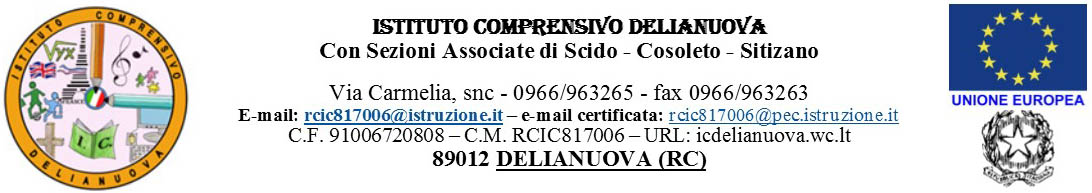 Prot. n. 1651/A01								Delianuova, 3/04/2017Al Prof. PISANO GaetanoAttiAlbo e Sito webOggetto: incarico di Referente d’Istituto per le attività ed iniziative musicali per l’a.s. 2016/17IL DIRIGENTE SCOLASTICOVISTO il DPR 275/99 Regolamento per l’Autonomia scolastica;VISTO l’art. 25 del DLgs. n. 165/2001 “Norme generali sull'ordinamento del lavoro alle dipendenze delle amministrazioni pubbliche”;  VISTA la delibera n. 2 del Collegio dei Docenti del 3/03/2017 con la quale il docente in indirizzo è stato designato quale Referente d’Istituto per le attività ed iniziative musicali per l’a.s. 2016/17;TENUTO CONTO dell’esperienza professionale e di servizio del Prof. PISANO e dell’impegno profuso negli ultimi anni dal medesimo nell’organizzazione di iniziative musicali che, per il loro livello qualitativo, hanno significativamente incrementato  il prestigio del nostro Istituto;PRESO ATTO della disponibilità del docente in indirizzo; DISPONEil conferimento alla S.V., per l’a.s. 2016/17, dell’incarico di Referente d’Istituto per le attività ed iniziative musicali. La S.V. avrà cura di:Supportare la Dirigente (o, in sua assenza, i collaboratori) nell’organizzazione delle attività concertistiche interne ed esterne alla scuola;Coordinare e implementare, in collaborazione con la DS e con gli organi collegiali della scuola, le attività musicali;Garantire la comunicazione e la collaborazione tra le attività dei docenti di strumento e quelle dell’insegnante di musica curricolare;Curare la custodia dei sussidi e degli strumenti musicali in collaborazione con la F.S. Area 3-Supporto Alunni;Organizzare le attività di orientamento nella scuola primaria al fine di promuovere le iscrizioni alle classi di strumento e, dunque, la cultura musicale in generale;Raccogliere il materiale informativo, didattico e fotografico riguardante le iniziative musicali intraprese fuori e dentro la scuola per il loro inserimento sul sito web dell’Istituto.IL DIRIGENTE SCOLASTICOProf.ssa Adriana Labate(firma autografa sostituita da indicazione astampa ai sensi art.3 c.2 D.Lgsn.39/’93)